SMLOUVA O DÍLO Univerzita Jana Evangelisty Purkyně v Ústí nad LabemPasteurova 3544/1, 400 96 Ústí nad LabemIČ: 44555601DIČ: CZ44555601Bankovní spojení: Česká spořitelna, a.s., Ústí nad Labem, č. účtu: 100200392/0800 Zastoupená: doc. RNDr. Michal Varady, Ph.D., děkan(dále je „objednatel“)aEvalion s.r.o
IČ: 28627601se sídlem Na Beránce 57/2, Praha 6, 160 00zastoupená Jakub Heller, jednatel(dále jen „zhotovitel“)uzavírají níže uvedeného dne, měsíce a roku tutoSMLOUVU O zpracování projektové žádostidle § 2586 a násl. zákona č. 89/2012 Sb., občanský zákoník, ve znění pozdějších předpisů
(dále jen „Smlouva“)I. Předmět smlouvy1. Předmětem této Smlouvy je Podpora žadatele (UJEP) při zpracování žádosti o podporu a jejím podání do výzvy „OPJAK – Výzkumné infrastruktury I“, předběžný název projektu „ProNanoEnviCZ III“ s termínem podání 25. 8. 2023. (dále jen „dílo“) podle nabídky zhotovitele, jež tvoří přílohu č. 1 této Smlouvy. 2. Objednatel se zavazuje uhradit zhotoviteli cenu dle čl. 3 této Smlouvy.II. Čas a místo plnění1. Místem plnění je Ústí nad Labem.Přesný termín bude stanoven na základě písemného oznámení zhotovitele, ne dříve než 5 dní po doručení oznámení zhotovitele.III. Cena a způsob placení1. Pro uvedené dílo se sjednává maximální cena ve smyslu vybrané cenové nabídky ve výši:                                Celkem bez DPH:                   93 085,00 Kč                               21% DPH:                               19 547,85 Kč                                 Celkem s DPH:                     112 632,85 Kč2 Takto stanovená cena za dílo (bez DPH) zahrnuje všechny potřebné náklady na jeho řádné zhotovení a bude k ní připočtena daň z přidané hodnoty platná dle zákona o DPH v den uskutečnitelného zdanitelného plnění3 Uvedená cena má platnost do doby dokončení a předání díla a je určena na základě cenové nabídky, ev. úplného položkového rozpočtu  – příloha č.1 této Smlouvy. Cenová nabídka, ev. úplný položkový rozpočet, jsou úplné a závazné. Cena za dílo bude objednatelem uhrazena na základě daňového dokladu (faktury) vystaveného zhotovitelem. Daňový doklad (faktura) musí obsahovat náležitosti daňového dokladu dle zákona č. 235/2004 Sb., o dani z přidané hodnoty, ve znění pozdějších předpisů. V případě, že daňový doklad (faktura) nebude mít odpovídající náležitosti, je objednatel oprávněn zaslat jej ve lhůtě splatnosti zpět zhotoviteli k doplnění, aniž se tak dostane do prodlení. V takovém případě počíná lhůta splatnosti běžet znovu od opětovného zaslání náležitě doplněného či opraveného daňového dokladu (faktury). Daňový doklad (faktura) musí být vystaven v české měně .Zhotovitel je oprávněn vystavit fakturu až po řádném předání díla objednateli. Faktura je splatná do 30 dnů ode dne jejího doručení objednateli na základě řádného protokolu o předání díla podepsaného oběma smluvními stranami, a to na bankovní účet zhotovitele, který je uveden v záhlaví této smlouvy. Za zaplacení ceny za dílo je považováno odeslání  ceny na účet zhotovitele uvedený v záhlaví této smlouvy.IV: Smluvní sankcePři prodlení s termínem dokončení díla je zhotovitel povinen zaplatit objednateli smluvní pokutu ve výši 0,02%  z ceny díla bez DPH za každý, byť jen započatý, den prodlení. Tím není dotčeno právo objednatele na náhradu škody.Pro uložení smluvní pokuty není rozhodující, zda se porušení dopustil zhotovitel nebo další osoby podílející se na provedení díla.Uplatnění smluvní pokuty není podmíněno žádnými předchozími formálními úkony.Smluvní pokuta je splatná ve lhůtě čtrnácti (14) kalendářních dnů od doručení písemné výzvy k jejímu zaplacení druhé smluvní straně.V. Další ujednání1. Vyskytnou-li se okolnosti, které jedné nebo oběma smluvním stranám částečně nebo úplně znemožní plnění jejich povinností podle Smlouvy, jsou se o tom strany povinny bez zbytečného prodlení informovat a společně podniknout kroky k překonání takových okolností. Nesplnění této povinnosti zakládá nárok na náhradu škody pro stranu, která se porušení smlouvy podle tohoto bodu nedopustila.2. Za vady předmětu smlouvy odpovídá zhotovitel v rozsahu stanoveném v § 2617 zákona č. 89/2012 Sb. občanský zákoník.3. Objednatel má právo na odstoupení od smlouvy, jestliže má dílo neodstranitelné vady, které brání jeho řádnému užívání.4. Zhotovitel poskytuje na dodané zboží záruku, a to ve lhůtě 24 měsíců ode dne předání.5. Zhotovitel prohlašuje, že je jediným výlučným nositelem a vykonavatelem veškerých autorskoprávních oprávnění k dílu.Zhotovitel uděluje objednateli výhradní licenční oprávnění k užití dílaRozsah licence je vymezen:pro všechny způsoby užití (dle § 12 autorského zákona): rozmnožováním, rozšiřováním, pronájmem, půjčováním, vystavováním a sdělováním (včetně sdělování prostřednictvím internetu, vysílání a jeho přenosu),množstevním rozsahem: bez omezení,územním rozsahem: pro území celého světa (bez omezení) časovým rozsahem: na dobu 10 let od uzavření této smlouvyVI. Závěrečná ustanovení1) Změny a doplnění této smlouvy jsou možné pouze v písemné podobě číslovanými dodatky a na základě vzájemné dohody obou smluvních stran. Smluvní strany se zavazují neprodleně sdělit druhé smluvní straně jakékoliv změny jejich adres nebo ostatních identifikačních údajů uvedených v záhlaví této smlouvy a změnu osob, zejména zástupců ve věcech technických. V případě porušení této povinnosti odpovídá smluvní strana za škodu tím způsobenou2) Případné spory vzniklé z této smlouvy a v souvislosti s ní budou smluvní strany řešit především vzájemnou dohodou, v případě soudního sporu bude podle českého práva rozhodovat místně příslušný český soud podle sídla objednatele. 3) Tato smlouva se uzavírá ve čtyřech vyhotoveních, z nichž tři vyhotovení obdrží objednatel a jedno vyhotovení zhotovitel.4) Obě smluvní strany prohlašují, že si tuto smlouvu před podpisem přečetly, porozuměly jejímu obsahu, s obsahem souhlasí, a že je tato smlouva projevem jejich pravé a svobodné vůle, a že není uzavírána v tísni ani za nápadně nevýhodných podmínek. Na důkaz toho připojují své podpisy. 5) Zhotovitel výslovně prohlašuje, že zveřejnění této smlouvy v souladu se zákonem o registru smluv není porušením jeho obchodního tajemství.6) Tato smlouva nabývá platnosti a účinnosti dnem jejího uveřejnění v registru smluv.7) Smluvní strany berou na vědomí, že objednatel je ve smyslu § 2 odst. 1 písm. e) osobou, na níž se vztahuje povinnost uveřejnění smluv v registru smluv ve smyslu zákona č. 340/2015 Sb. v platném znění a berou tuto skutečnost na vědomí a proti uveřejnění této smlouvy nemají žádných námitek. Smluvní strany prohlašují, že se dohodly, že žádná z informací, které jsou obsaženy v této smlouvě, není obchodním tajemstvím či citlivou informací, které by bylo třeba před zveřejněním smlouvy v registru smluv znečitelnit. Uveřejnění prostřednictvím registru smluv zajistí objednatel do 15 dnů od uzavření smlouvy.V Ústí nad Labem dne ..............................                       ........................................................		....................................................objednatel						zhotovitelPříloha 1 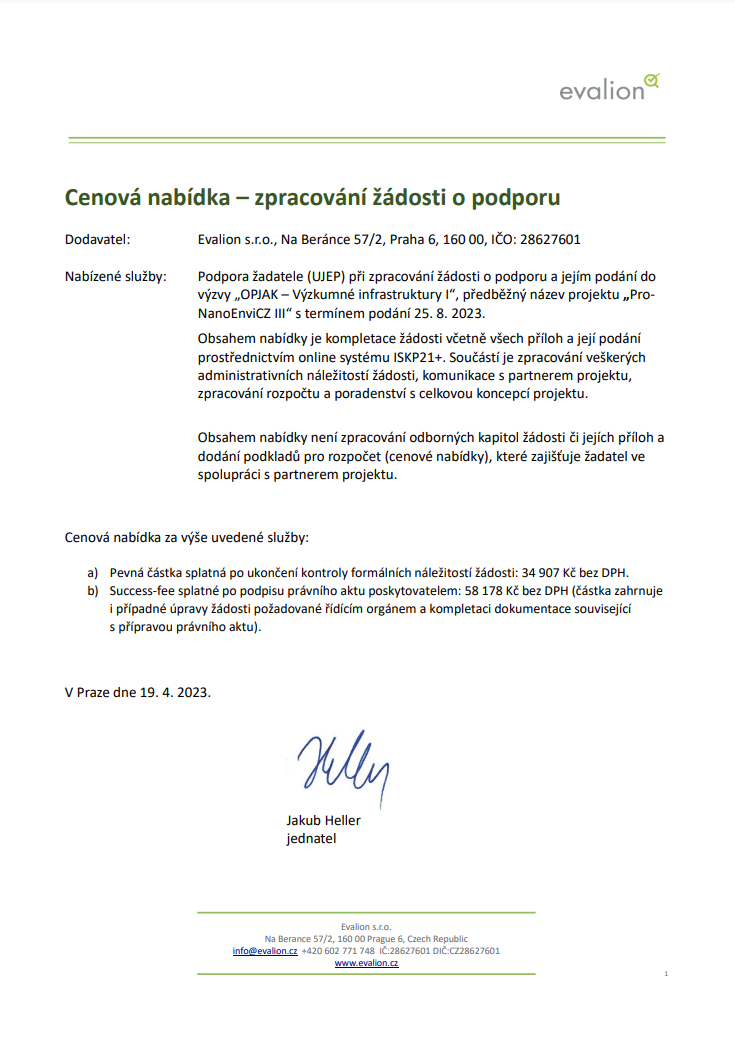 